SPECYFIKACJA ISTOTNYCH WARUNKÓW ZAMÓWIENIA dla zamówienia publicznego prowadzonego w trybie przetargu nieograniczonego o wartości poniżej 5 186 000 euro pod nazwą:modyfikacja 08.07.2015(Przedmiotowe zamówienie jest zamówieniem udzielanym w częściacha wartość tej części wynosi poniżej 30 000 Euro).SPIS TREŚCI :Załączniki:Nazwa (firma) oraz adres Zamawiającego:Akademia Morska w Szczecinieul. Wały Chrobrego 1-270-500 SzczecinTel. 91 48 09 400Adres strony internetowej: http://zamowienia-publiczne.am.szczecin.pl/przetargi.Rodzaj Zamawiającego: Uczelnia Publiczna.Zamawiający nie dokonuje zakupu w imieniu innych instytucji Zamawiających.Tryb udzielenia zamówienia:Postępowanie o udzielenie zamówienia publicznego prowadzone jest w trybie przetargu nieograniczonego art. 39 ustawy i nast. ustawy z dnia 29 stycznia 2004 r. Prawo zamówień publicznych, zwanej dalej ustawą P.z.p. ze zmianami, aktów wykonawczych do ustawy P.z.p. oraz niniejszej Specyfikacji Istotnych Warunków Zamówienia.Niniejsza Specyfikacja Istotnych Warunków Zamówienia zwana jest w dalszej treści SIWZ lub specyfikacją.W sprawach nieuregulowanych w niniejszej SIWZ stosuje się przepisy ustawy P.z.p. oraz aktów wykonawczych do ustawy P.z.p.Opis przedmiotu zamówienia:Przedmiotem zamówienia jest remont instalacji odgromowej na dachu budynku Stołówki Akademii Morskiej w Szczecinie przy ul. Szczerbcowej 4.Nomenklatura wg CPV:45312311-0   Montaż instalacji piorunochronnej45312310-3   Ochrona odgromowaOpis przedmiotu zamówienia.Przedmiotem Zamówienia są między innymi:Demontaż istniejącej instalacji odgromowej,Montaż wsporników naciągowych i wsporników przelotowych (wsporniki metalowe),Montaż zwodów i przewodów odprowadzających (montaż pod elewacją budynku),Wykonanie połączeń instalacji, założenie złączy uniwersalnych i krzyżowych,Pogrążanie sond uziomowych,Montaż złączy kontrolnych na elewacji budynku,Montaż puszek do złączy kontrolnych w gruncie,Wykonanie pomiarów instalacji odgromowejSzczegółowy opis przedmiotu zamówienia zawierają: Specyfikacja Techniczna Wykonania i Odbioru Robót Budowlanych (zał. nr 9 do SIWZ), Przedmiar Robót pomocniczo (zał. nr 10 do SIWZ), Dokumentacja Rysunkowa (zał. nr 11 do SIWZ).Podane przez Zamawiającego w opisie przedmiotu zamówienia ewentualne nazwy (znaki towarowe mają charakter przykładowy, a ich wskazanie ma na celu określenie oczekiwanego standardu, przy czym zamawiający dopuszcza składanie ofert równoważnych na podstawie art. 30 ust. 5 ustawy – Prawo Zamówień Publicznych.Zamawiający informuje, że istnieje możliwość przeprowadzenia wizji lokalnej na miejscu. Wykonawcy, którzy są zainteresowani przeprowadzeniem ww. wizji lokalnej 
w celu zapoznania się z obiektem, zobowiązani są zgłosić chęć uczestniczenia w wizji lokalnej do Działu Technicznego w formie pisemnej, lub faksowęj (nr faksu 91 4809 748), lub za pośrednictwem mail na adres: at@am.szczecin.pl do dnia 30.06.2015r. 
godz. 10.00. O terminie przeprowadzenia wizji lokalnej Wykonawcy chętni do udziału 
w niej zostaną poinformowani pisemnie, faksem lub e-mailem.Termin wykonania zamówienia: Termin wykonania zamówienia: 28 dni kalendarzowych od przekazania frontu robót (przewidywany termin przekazania frontu robót: niezwłocznie po podpisaniu umowy).Opis części zamówienia, jeżeli zamawiający dopuszcza składanie ofert częściowych:Zamawiający nie dopuszcza możliwości składania ofert częściowych.Informacje o przewidywanych zamówieniach uzupełniających, o których mowa w art. 67 ust. 1 pkt 6 i 7 lub art. 134 ust. 6 pkt 3 i 4, jeżeli zamawiający przewiduje udzielenie takich zamówień;Zamawiający nie przewiduje możliwości udzielania zamówień uzupełniających.Opis sposobu przedstawienia ofert wariantowych oraz minimalne warunki, jakim muszą odpowiadać oferty wariantowe, jeżeli Zamawiający dopuszcza ich składanie:Zamawiający nie dopuszcza składania ofert wariantowych.Warunki udziału w postępowaniu oraz opis sposobu dokonywania oceny spełniania tych warunków: 1. O udzielenie zamówienia mogą ubiegać się Wykonawcy, którzy spełniają warunki, 
dotyczące: 1)	posiadania uprawnień do wykonywania określonej działalności lub czynności, jeżeli przepisy prawa nakładają obowiązek ich posiadania; 2)	posiadania wiedzy i doświadczenia,3)  dysponowania odpowiednim potencjałem technicznym oraz osobami zdolnymi do wykonania zamówienia (warunek w rozumieniu Zamawiającego spełni Wykonawca który będzie dysponował co najmniej jedną osobą uprawnioną zgodnie z wymogami ustawy Prawo budowlane (Dz. U. z 2010 r. Nr 243, poz. 1623 z późniejszymi zmianami) do pełnienia samodzielnych funkcji technicznych w budownictwie tj. kierownika robót o specjalności robót instalacyjnej w zakresie sieci, instalacji i urządzeń elektrycznych
 i elektroenergetycznych lub równoważnej, która będzie uczestniczyć 
w wykonywaniu zamówienia;4)	sytuacji ekonomicznej i finansowej,5)	braku podstaw do wykluczenia na podstawie okoliczności, o których mowa w art. 24 ust. 1 oraz art. 24 ust. 2 pkt 5 ustawy P.z.p..Ocena spełniania powyższych warunków nastąpi w następujący sposób:Zamawiający zbada obecność i prawidłowość każdego wymaganego dokumentu
i oświadczenia, a także czy wymagany dokument i oświadczenie potwierdza spełnianie warunku nie później niż na dzień składania ofert. Zamawiający dokona formalnej oceny spełniania warunków udziału w postępowaniu w oparciu o analizę oświadczeń lub dokumentów załączonych do oferty zgodnie z formułą: spełnia / nie spełnia.W rozdziale IX SIWZ dotyczącym wykazu oświadczeń lub dokumentów, jakie mają dostarczyć Wykonawcy w celu potwierdzenia spełnienia warunków udziału 
w postępowaniu, Zamawiający szczegółowo wskazuje, jakich oświadczeń lub dokumentów żąda od Wykonawcy.IX  Wykaz oświadczeń lub dokumentów, jakie mają dostarczyć Wykonawcy w celu potwierdzenia spełnienia warunków udziału w postępowaniu oraz niepodlegania wykluczeniu na podstawie art. 24 ust 1 ustawy:W zakresie wykazania spełniania przez Wykonawcę warunków, o których mowa 
w art. 22 ust. 1 ustawy P.z.p., należy przedłożyć:oświadczenie o spełnianiu warunków udziału w postępowaniu, zgodnie
z załącznikiem nr 2 do SIWZ. W przypadku składania oferty wspólnej 
ww. dokument składa każdy z Wykonawców składających ofertę wspólną 
lub upoważniony przez mocodawcę pełnomocnik.wykaz zawierający, co najmniej jedną osobę uprawnioną do pełnienia funkcji zgodnie z wymogami ustawy Prawo budowlane (Dz.U. z 2010 r. 
Nr 243, poz. 1623 z późniejszymi zmianami) kierownika robót 
 o specjalności instalacyjnej w zakresie sieci, instalacji i urządzeń elektrycznych i elektroenergetycznych lub równoważnej, która będzie uczestniczyć w wykonywaniu zamówienia, w szczególności odpowiedzialna za kierowanie robotami budowlanymi, wraz z informacją na temat jej kwalifikacji zawodowych, doświadczenia niezbędnych dla wykonania zamówienia, a także zakresu wykonywanych przez nią czynności, oraz informacją o podstawie do dysponowania tymi osobami. W przypadku składania oferty wspólnej Wykonawcy składają zgodnie z wyborem jeden wspólny wykaz lub oddzielne wykazy. Warunek zostanie uznany za spełniony, jeśli wykonawcy składający ofertę wspólną będą spełniać go łącznie. Wykaz osób należy przygotować zgodnie ze wzorem określonym w załączniku nr 3 do SIWZ.oświadczenie, że osoby, które będą uczestniczyć w wykonywaniu zamówienia określone w ww. wykazie, posiadają wymagane uprawnienia. Oświadczenie należy przygotować zgodnie ze wzorem określonym w załączniku nr 4 do SIWZ. Wykonawca może polegać na wiedzy i doświadczeniu, potencjale technicznym, osobach zdolnych do wykonania zamówienia, zdolnościach finansowych lub ekonomicznych innych podmiotów, niezależnie od charakteru prawnego łączących go z nimi stosunków. Wykonawca w takiej sytuacji zobowiązany jest udowodnić zamawiającemu, iż będzie dysponował tymi zasobami w trakcie realizacji zamówienia, w szczególności przedstawiając w tym celu pisemne zobowiązanie tych podmiotów do oddania mu do dyspozycji niezbędnych zasobów na potrzeby wykonania zamówienia.Pisemne zobowiązanie, musi zostać złożone w oryginale podpisanym przez podmiot trzeci.W celu wykazania braku podstaw do wykluczenia z postępowania o udzielenie zamówienia Wykonawcy w okolicznościach, o których mowa w art. 24 ust. 1 ustawy, Zamawiający żąda:oświadczenia o braku podstaw do wykluczenia, zgodnie z załącznikiem nr 5 do SIWZ. W przypadku składania oferty wspólnej ww. dokument składa każdy 
z Wykonawców składających ofertę wspólną lub upoważniony przez mocodawcę pełnomocnik.aktualnego odpisu z właściwego rejestru lub z centralnej ewidencji i informacji 
o działalności gospodarczej, jeżeli odrębne przepisy wymagają wpisu do rejestru lub ewidencji, w celu wykazania braku podstaw do wykluczenia w oparciu o art. 24 ust. 1 pkt 2 ustawy, wystawionego nie wcześniej niż 6 miesięcy przed upływem terminu składania wniosków o dopuszczenie do udziału w postępowaniu o udzielenie zamówienia albo składania ofert. W przypadku składania oferty wspólnej ww. dokument składa każdy z Wykonawców składających ofertę wspólną lub upoważniony przez mocodawcę pełnomocnik.W celu wykazania braku podstaw do wykluczenia z postępowania o udzielenie zamówienia wykonawcy w okolicznościach, o których mowa w art. 24 ust. 2 pkt 5 ustawy, Zamawiający żąda złożenia oświadczenia dotyczącego grupy kapitałowej a jeżeli wykonawca należy do grupy kapitałowej również listy podmiotów należących do tej samej grupy. Zamawiający zaleca złożenie oświadczenia zgodnie ze wzorem wskazanym 
w załączniku nr 6 do SIWZ; W przypadku składania oferty wspólnej ww. dokument składa każdy z Wykonawców składających ofertę wspólną lub upoważniony przez mocodawcę pełnomocnik;Jeżeli Wykonawca ma siedzibę lub miejsce zamieszkania poza terytorium Rzeczypospolitej Polskiej, zamiast dokumentów, o których mowa w rozdziale IX ust. 3 pkt 2) składa dokument lub dokumenty, wystawione w kraju, w którym ma siedzibę lub miejsce zamieszkania, potwierdzające odpowiednio, że nie otwarto jego likwidacji ani nie ogłoszono upadłości, wystawione nie wcześniej niż 6 miesięcy przed upływem terminu składania ofert.Jeżeli w kraju miejsca zamieszkania osoby lub w kraju, w którym Wykonawca ma siedzibę lub miejsce zamieszkania, nie wydaje się dokumentów, o których mowa powyżej, zastępuje się je dokumentem zawierającym oświadczenie, w którym określa się także osoby uprawnione do reprezentacji wykonawcy, złożone przed właściwym organem sądowym, administracyjnym albo organem samorządu zawodowego lub gospodarczego odpowiednio kraju miejsca zamieszkania osoby lub kraju, w którym Wykonawca ma siedzibę lub miejsce zamieszkania, lub przed notariuszem, 
z zachowaniem terminów ich ważności określonych powyżej.Ponadto Wykonawcy obowiązani są dołączyć do oferty dokument pełnomocnictwa (zgodnie z art. 23 ust. 2 ustawy Prawo zamówień publicznych) w przypadku, gdy 
o udzielenie zamówienia ubiega się wspólnie kilku Wykonawców, o zakresie, co najmniej: do reprezentowania w postępowaniu o udzielenie zamówienia Wykonawców wspólnie ubiegających się o udzielenie zamówienia albo reprezentowania w postępowaniu 
i zawarcia umowy w sprawie zamówienia publicznego.Zamawiający zaleca, aby do oferty dołączyć kosztorys ofertowy wraz z zestawieniem materiałów, sporządzony metodą uproszczoną w oparciu o otrzymane 
od Zamawiającego opisy i zakresy ujęte w Specyfikacji Technicznej i Wykonania 
i Odbioru Robót (zał. nr 8 SIWZ), Przedmiarze Robót- pomocniczo (zał. nr 9 do SIWZ) oraz Dokumentacji Rysunkowej (zał. nr 10 do SIWZ).W przypadku Wykonawców wspólnie ubiegających się o udzielenie zamówienia oraz
w przypadku podmiotów, o których mowa w ust. 2 rozdział IX SIWZ, kopie dokumentów dotyczących odpowiednio Wykonawcy lub tych podmiotów są poświadczane za zgodność z oryginałem odpowiednio przez Wykonawcę lub te podmioty (zasady poświadczania: na kserokopii składa się własnoręczny, czytelny podpis – zawierający imię i nazwisko lub parafę z imienną pieczątką, poprzedzony „za zgodność 
z oryginałem”).Wykonawca może dołączyć do oferty, umowę regulującą współpracę podmiotów występujących wspólnie (minimalna treść umowy wskazana jest w rozdziale XIII pkt 12 ppkt 3 niniejszej SIWZ) lub przed zawarciem umowy, jeśli złożona oferta zostanie uznana za najkorzystniejszą przez Zamawiającego.Jeżeli z przedstawionych dokumentów wynika, że osoba, która podpisała ofertę nie jest uprawniona do reprezentacji Wykonawcy w obrocie gospodarczym, do oferty załączyć należy dokument pełnomocnictwa wystawionego w sposób określony przepisami prawa cywilnego. W przypadku złożenia kopii pełnomocnictwa musi być ono potwierdzone za zgodność z oryginałem przez osoby udzielające pełnomocnictwa lub notariusza.Dokumenty (z zastrzeżeniem dokumentu pełnomocnictwa), o których mowa 
w Ogłoszeniu o zamówieniu oraz SIWZ Wykonawcy mogą składać w formie oryginału lub kopii poświadczonej za zgodność z oryginałem przez Wykonawcę, tj. przez osobę uprawnioną do reprezentacji Wykonawcy w obrocie gospodarczym (zasady poświadczania: na kserokopii składa się własnoręczny, czytelny podpis – zawierający imię i nazwisko lub parafę z imienną pieczątką, poprzedzony 
„za zgodność z oryginałem”).Zamawiający zastrzega sobie prawo żądania przedstawienia oryginału lub notarialnie poświadczonej kopii dokumentu, gdy złożona przez Wykonawcę kopia dokumentu będzie nieczytelna lub będzie budzić wątpliwości, co do jej prawdziwości.Postępowanie o udzielenie zamówienia prowadzi się w języku polskim. Dokumenty lub oświadczenia sporządzone w języku obcym są składane wraz z tłumaczeniem na język polski, poświadczonym przez Wykonawcę. Zasada ta rozciąga się także na składane w toku postępowania wyjaśnienia, oświadczenia, wnioski, zawiadomienia oraz informacje itp.Zamawiający informuje, że przewiduje możliwość wykluczenia wykonawcy 
z postępowania w przypadku zaistnienia okoliczności wskazanych w art. 24 ust. 2a ustawy Pzp. Zamawiający nie wykluczy z postępowania o udzielenie zamówienia wykonawcy, który udowodni, że podjął konkretne środki techniczne, organizacyjne i kadrowe, które mają zapobiec zawinionemu i poważnemu naruszaniu obowiązków zawodowych w przyszłości oraz naprawił szkody powstałe w wyniku naruszenia obowiązków zawodowych lub zobowiązał się do ich naprawienia.X. Informacja o sposobie porozumiewania się Zamawiającego z Wykonawcami oraz przekazywania oświadczeń lub dokumentów, a także wskazanie osób uprawnionych do porozumiewania się z Wykonawcami: Zamawiający i Wykonawcy w zakresie składania oświadczeń, wniosków, zawiadomień oraz informacji porozumiewać się będą drogą elektroniczną at@am.szczecin.pl lub za pomocą faksu nr 91 4 809 748, a każda ze stron na żądanie drugiej niezwłocznie potwierdzi fakt ich otrzymania z zastrzeżeniem, że dla złożenia oferty, wymagana jest forma pisemna. Zawsze dopuszczalna jest forma pisemna. Pismo złożyć można osobiście w Akademii Morskiej w Szczecinie, ul. Wały Chrobrego 1-2, 70-500 Szczecin w Kancelarii pok. 73a w godzinach 7.30-15.30 albo przesłać listownie. W tym przypadku datą złożenia oświadczenia woli jest data wpływu pisma na wskazany wyżej adres.Zamawiający dopuszcza również formę elektroniczną w zakresie:przekazywania protokołu z otwarcia ofert wraz z informacją na temat kwoty przeznaczonej na sfinansowanie zamówienia;przesyłania przez Wykonawców zapytań dotyczących treści SIWZ oraz odpowiedzi na te pytania przez Zamawiającego;przesyłania przez Zamawiającego wezwań do uzupełnień i wyjaśnień oraz informacji o wynikach postępowania, z zastrzeżeniem że e-mail potwierdzony zostanie niezwłocznie w formie pisemnej; przesyłania przez Wykonawców na żądanie Zamawiającego wyjaśnień;– adres e-mail: at@am.szczecin.plWszelkie informacje dotyczące postępowania w tym zapytania i odpowiedzi dla Wykonawców, modyfikacje SIWZ, ogłoszenie wyników itp. będą zamieszczane na stronie Akademii Morskiej http://zamowienia-publiczne.am.szczecin.pl/przetargi. 
W kwestiach spornych terminy liczone będą od dnia umieszczenia informacji na stronie Zamawiającego.Zamawiający nie będzie udzielał ustnych i telefonicznych informacji, wyjaśnień czy odpowiedzi na kierowane do Zamawiającego zapytania, w sprawach wymagających zachowania formy pisemnej. Korespondencja, która wpłynie do Zamawiającego po godzinach jego urzędowania tj. w godzinach 07.30-15.30, zostanie potraktowana tak jakby przyszła w dniu następnym.Osobą uprawnioną do porozumiewania się z Wykonawcami w związku z toczącym się postępowaniem jest inż. Edyta Świtalska Kierownik Działu Technicznego Akademii Morskiej w Szczecinie, ul. Wały Chrobrego 1-2, 70-500 Szczecin.Wymagania dotyczące wadium.Zamawiający nie wymaga wadium.Termin związania ofertą: Termin związania ofertą wynosi 30 dni od ostatecznego terminu składania ofert.Opis sposobu przygotowania ofert: Ofertę sporządza się w języku polskim, przy użyciu formularza stanowiącego 
załącznik nr 1 do niniejszej SIWZ. Wykonawca ma prawo złożyć tylko jedną ofertę obejmującą całość przedmiotu zamówienia. W ofercie należy podać cenę obliczoną zgodnie z zapisami określonymi w rozdziale XV SIWZ.Dokumenty tworzące ofertę muszą być podpisane przez osoby upoważnione 
do składania oświadczeń woli w imieniu Wykonawcy. Upoważnienie do ich podpisania musi być dołączone do oferty, o ile nie wynika ono z innych dokumentów załączonych przez Wykonawcę.W przypadku, gdy Wykonawca dołącza do oferty kopię jakiegoś dokumentu, musi być ona poświadczona za zgodność z oryginałem przez Wykonawcę (zasady poświadczania: na kserokopii składa się własnoręczny, czytelny podpis – zawierający imię i nazwisko lub parafę z imienną pieczątką, poprzedzony „za zgodność z oryginałem”). Jeżeli do podpisania oferty upoważnione są łącznie dwie lub więcej osób kopie dokumentów muszą być potwierdzone za zgodność z oryginałem przez wszystkie te osoby.Oferty winny być podpisane w wyznaczonych miejscach przez osoby upoważnione 
do reprezentowania Wykonawcy w obrocie gospodarczym.Ofertę wypełnić należy w sposób czytelny, na maszynie do pisania lub komputerze 
lub czytelnym pismem odręcznym. Nieczytelne oferty mogą zostać odrzucone. Do formularza dołączyć należy prawidłowo wypełnione wszystkie dokumenty, załączniki 
i oświadczenia wymienione w rozdziale IX niniejszej SIWZ. Oferta winna być złożona przed upływem terminu składania ofert.Ofertę wraz z wymaganymi załącznikami, dokumentami i zalecanym kosztorysem ofertowym zamieścić należy w kopercie zaadresowanej na Zamawiającego i podpisanej w następujący sposób:Wykonawca złoży ofertę zgodnie z wymaganiami SIWZ.Zaleca się, aby wszystkie strony oferty i załączników były ponumerowane 
i parafowane w prawym górnym rogu. Wszystkie miejsca, w których Wykonawca naniósł zmiany winny być parafowane przez osobę upoważnioną do reprezentowania firmy w obrocie gospodarczym. Oferty wspólne, sporządzone przez dwa lub więcej podmiotów, zwanych w dalszej treści Wykonawcą wspólnym powinny spełniać następujące wymagania:oferta, wraz z załącznikami, winna być podpisana przez pełnomocnika. do oferty należy załączyć dokument pełnomocnictwa,sposób składania oświadczeń i dokumentów w ofercie wspólnej szczegółowo opisano w rozdziale IX SIWZ,przed zawarciem umowy w sprawie zamówienia publicznego Zamawiający może wymagać dołączenia umowy regulującej współpracę tych Wykonawców, zawierającą, co najmniej:-	zobowiązanie do realizacji wspólnego przedsięwzięcia gospodarczego obejmującego swoim zakresem przedmiot zamówienia,-	czas obowiązywania umowy, który nie może być krótszy niż termin udzielonej rękojmi lub gwarancji,warunki określone przez Zamawiającego w SIWZ winny być spełnione przez Wykonawców wspólnych łącznie. Należy zaznaczyć jednocześnie w ofercie, który 
z Wykonawców odpowiada za spełnienie, jakich warunków SIWZ,wszelka wymiana pism, korespondencji w imieniu Wykonawców wspólnych dokonywana jest przez pełnomocnika. Zamawiający kieruje wszelką informację 
i korespondencję do pełnomocnika,Wykonawcy występujący wspólnie ponoszą solidarną odpowiedzialność 
za niewykonanie lub nienależyte wykonanie zobowiązania,Oferta wraz z wszelkimi oświadczeniami i pozostałymi dokumentami jest jawna, 
z wyjątkiem informacji stanowiących tajemnicę przedsiębiorstwa w rozumieniu przepisów ustawy z dnia 16 kwietnia 1993r. o zwalczaniu nieuczciwej konkurencji (Dz. U. Nr 47, poz. 211), a Wykonawca składając ofertę zastrzegł w odniesieniu do tych informacji, że nie mogą być one udostępnione.  Zaleca się złożenie oferty i załączników do oferty w następującej kolejności:oferta Wykonawcy – zał. nr 1 do niniejszej SIWZ,dokumenty i oświadczenia wymagane w Rozdziale IX niniejszej SIWZ,dokument pełnomocnictwa (zgodnie z art. 23 ust. 2 ustawy PZP) w przypadku, gdy 
o udzielenie zamówienia ubiega się wspólnie kilku wykonawców,dokument pełnomocnictwa, dla osoby podpisującej ofertę, jeżeli z przedstawionych dokumentów wynika, że osoba ta nie jest uprawniona do reprezentacji Wykonawcy 
w obrocie gospodarczym. Załączyć należy dokument pełnomocnictwa wystawionego w sposób określony przepisami prawa cywilnego. W przypadku złożenia kopii pełnomocnictwa musi być ono potwierdzone za zgodność z oryginałem przez osoby udzielające pełnomocnictwa lub notariusza,kosztorys ofertowy.Miejsce oraz termin składania i otwarcia ofert:Prawidłowo zamkniętą i opisaną kopertę zawierającą ofertę (formularz wraz 
z dokumentami, załącznikami i oświadczeniami wskazanymi w niniejszej SIWZ) składać należy w Kancelarii Akademii Morskiej w Szczecinie, pok. nr 73A ul. Wały Chrobrego 1-2, 70-500 Szczecin, w terminie do dnia 15.07.2015r. do godziny 10.30.Otwarcie ofert nastąpi 15.07.2015r. w siedzibie Zamawiającego w Dziale Technicznym o godz. 11.00. Wszelkie zmiany terminów dokonane przez Zamawiającego do czasu składania ofert wymagają od Wykonawcy aktualizacji zapisów niniejszego rozdziału.Opis sposobu obliczenia ceny: Wykonawcy winni podać cenę (wynagrodzenie ryczałtowe) na formularzu ofertowym stanowiącym zał. nr 1 do SIWZ. Cena oferty (wynagrodzenie ryczałtowe) podać należy liczbowo i słownie w kwocie netto 
i brutto.Cenę brutto należy obliczyć dodając do ceny netto kwotę podatku VAT.
W przypadku, gdy Wykonawca nie jest podatnikiem podatku VAT cena będzie wyrażona tylko w kwocie brutto z pominięciem zapisu o stawce podatku VAT.Podstawą do wyliczenia ceny ofertowej powinna być dla Wykonawcy jego własna, oparta na rachunku ekonomicznym kalkulacja.Cena ofertowa ma obejmować wszystkie prace wynikające z: Specyfikacji Technicznych Wykonania i Odbioru Robót - zał. nr 8 do SIWZ,Przedmiarów Robót - zał. nr 9 do SIWZ,Dokumentacji Rysunkowej - zał. nr 10 do SIWZ.Cena ofertowa musi zawierać również:ceny materiałów w I klasie jakości lub gatunku, oznakowane CE lub B, zgodnie 
z ustawą o wyrobach budowlanych,koszt robót przygotowawczych i towarzyszących na terenie objętym zamówieniem,koszty związane z zagospodarowaniem odpadów zgodnie z obowiązującymi przepisami,inne koszty niezbędne do prawidłowego zrealizowania przedmiotu zamówienia w tym pomiary, atesty, certyfikaty, dokumentacja powykonawcza,Cena oferty winna zawierać w sobie ewentualne upusty proponowane przez Wykonawcę (niedopuszczalne są żadne negocjacje cenowe).Kryterium ceny obliczone będzie według wzoru opisanego dokładnie w rozdziale XVII niniejszej SIWZ.Cena oferty musi zawierać wycenę prac budowlanych wykonanych w najwyższym standardzie jakościowym.Przed złożeniem oferty Zamawiający zaleca wizję lokalną budynku.Jeżeli Wykonawcy złożą oferty, których wybór prowadziłby do powstania obowiązku podatkowego Zamawiającego zgodnie z przepisami o podatku od towarów i usług 
w zakresie dotyczącym wewnątrzwspólnotowego nabycia towarów i importu towarów 
i importu usług, w celu dokonania oceny ofert Zamawiający doliczy do przedstawionych 
w nich cen podatek od towarów i usług, który miałby obowiązek ponieść zgodnie 
z obowiązującymi przepisami.Jeżeli Wykonawcy złożą oferty, których wybór prowadziłby do powstania obowiązku celnego Zamawiającego zgodnie z przepisami celnymi w zakresie dotyczącym wewnątrzwspólnotowego nabycia towarów, w celu dokonania oceny ofert Zamawiający doliczy do przedstawionych w nich cen cło, które miałby obowiązek ponieść zgodnie 
z obowiązującymi przepisami.Informacja dotycząca walut obcych, w jakich mogą być prowadzone rozliczenia między Zamawiającym a Wykonawcą:Rozliczenia między Zamawiającym a Wykonawcą będą prowadzone w złotych polskich (PLN). Zamawiający nie przewiduje rozliczenia w walutach obcych. Opis kryteriów, którymi Zamawiający będzie się kierował przy wyborze oferty w celu zawarcia umowy w sprawie zamówienia publicznego: Oferty oceniane będą według kryterium: cena oferty - 95% - oferta z najniższa ceną za wykonanie zamówienia albo jej korektą dokonaną w trybie i na warunkach określonych w art. 87 ust. 2.Gwarancja- 5 %Kryterium ceny zostanie obliczone według następującego wzoru:(Cena najniższej oferty /Cena badanej oferty) x 95 = liczba punktów za kryterium cena.3.  Kryterium gwarancji minimalny termin gwarancji wymagany w opisie przedmiotu zamówienia wynosi 
36 miesięcy. maksymalny termin gwarancji wymagany w opisie przedmiotu zamówienia wynosi 72 miesiące. W przypadku, gdy wykonawca zaoferuje gwarancję 72 miesięczną lub dłuższą oferta otrzyma 5 pkt w kryterium gwarancja.W sytuacji, gdy Wykonawca nie wskaże w ofercie terminu gwarancji, oferta taka zostanie uznana za ofertę z minimalnym okresem gwarancji wymaganym przez Zamawiającego. Kryterium gwarancji zostanie obliczone w następujący sposób:(okres gwarancji w badanej ofercie/maksymalny termin gwarancji ustalony z góry przez Zamawiającego) x 5 = liczba punktów za kryterium gwarancja.Informacja o formalnościach, jakie powinny zostać dopełnione po wyborze oferty, w celu zawarcia umowy w sprawie zamówienia publicznego.Zawarcie umowy na realizację przedmiotu zamówienia nastąpi w siedzibie Zamawiającego, w sposób ustalony indywidualnie z Wykonawcą, który złoży ofertę najkorzystniejszą pod względem kryteriów oceny ofert.Zawarcie umowy może nastąpić także w ten sposób, że Zamawiający prześle Wykonawcy wypełnioną i podpisaną umowę w odpowiedniej liczbie egzemplarzy, 
a Wykonawca odeśle podpisane egzemplarze w możliwie najwcześniejszym terminie Zamawiającemu.Przed podpisaniem umowy, w terminie wyznaczonym przez Zamawiającego, Wykonawca przedłoży Zamawiającemu ważną polisę OC Wykonawcy na cały okres realizacji zamówienia. Przedkładana polisa musi potwierdzać ubezpieczenie Wykonawcy z tytułu odpowiedzialności cywilnej deliktowej i kontraktowej w zakresie prowadzonej działalności gospodarczej na sumę nie mniejszą, niż 100 000,00 zł (słownie: sto tysięcy złotych 00/100), w tym limit dla jednego zdarzenia (wypadku) nie mniejszy, niż 100 000,00 zł (słownie: sto tysięcy złotych 00/100) z zastrzeżeniem, że udział własny (franszyza) w szkodzie nie więcej niż 1 000,00 zł (jeden tysiąc złotych 00/100).Wymagania dotyczące zabezpieczenia należytego wykonania umowy: Zamawiający w przedmiotowym postępowaniu nie wymaga zabezpieczenia należytego wykonania Istotne dla stron postanowienia, które zostaną wprowadzone do treści zawieranej umowy w sprawie zamówienia publicznego, ogólne warunki umowy albo wzór umowy, jeżeli Zamawiający wymaga od wykonawcy, aby zawarł z nim umowę w sprawie zamówienia publicznego na takich warunkach: Wzór umowy stanowi zał. nr 7 do niniejszej SIWZ.Zamawiający informuje, że przewiduje możliwości zmiany umowy. Zmiany zawartej umowy mogą nastąpić w formie aneksu w następujących przypadkach:ulegnie zmianie stan prawny w zakresie dotyczącym realizowanej umowy, który spowoduje konieczność zmiany sposobu wykonania zamówienia przez Wykonawcę;wystąpią okoliczności skutkujące potrzebą zmiany terminu realizacji zamówienia takie jak: zmiana stanu prawnego w zakresie dotyczącym realizowanej umowy, który spowoduje konieczność zmiany terminu,konieczność wykonania robót dodatkowych,brak dostępu do miejsc, w których przewidziano prowadzenie prac 
z przyczyn niezależnych od Wykonawcy, gdy wystąpią  przeszkody o obiektywnym charakterze (zdarzenia nadzwyczajne, zewnętrzne i niemożliwe do zapobieżenia, a więc mieszczące się w zakresie pojęciowym tzw. siły wyższej) i inne zdarzenia, których przyczyny nie leżą po żadnej ze stron umowy, takie jak: nadzwyczajne zjawiska przyrody (między innymi trzęsienia ziemi, powodzie, huragany), zdarzenia wywołane przez człowieka, np. działania wojenne czy gwałtowne rozruchy oraz akty władzy publicznej (fait du prince), którym należy się podporządkować, a także inne niemożliwe do przewidzenia przyczyny techniczne,zmiany numeru rachunku bankowego Wykonawcy,zmiany wynagrodzenia, o którym mowa w § 7 ust. 1 wzoru umowy związana 
z koniecznością rezygnacji przez Zamawiającego z wykonania części zamówienia 
o wartość wynikającą z kosztorysu będący załącznikiem nr 5 do umowy,są korzystne dla Zamawiającego.Strony dopuszczają możliwość zmian w zakresie osoby zdolnej do wykonania przedmiotu umowy na zasadach określonych w § 5 ust. 3-5 umowy bez konieczności sporządzania aneksu.Strony dopuszczają możliwość zmian redakcyjnych, omyłek pisarskich oraz zmian będących następstwem zmian danych ujawnionych w rejestrach publicznych bez konieczności sporządzania aneksu.W przypadku ustawowej zmiany stawki podatku VAT umowa nie ulegnie zmianie 
w zakresie wysokości ceny brutto.Wskazanie części zamówienia, która może być powierzona podwykonawcom:Zamawiający dopuszcza wykonanie przedmiotu zamówienia przy udziale podwykonawców.Zakres prac, który Wykonawca zamierza powierzyć podwykonawcom należy wymienić 
w ofercie Wykonawcy – zgodnie z załącznikiem nr 1 do SIWZ.W przypadku, gdy Wykonawca nie wskaże powyższych informacji Zamawiający uzna, 
iż zamówienie realizowane będzie bez udziału podwykonawców. Maksymalna liczba Wykonawców, z którymi Zamawiający zawrze umowę ramową, jeżeli zamawiający przewiduje zawarcie umowy ramowej:Zamawiający nie prowadzi postępowania w celu zawarcia umowy ramowej. Informacje dodatkowe dotyczące wysokości zwrotu kosztów udziału 
w postępowaniu, jeżeli zamawiający przewiduje ich zwrot Wszystkie koszty związane z uczestnictwem w postępowaniu, w szczególności 
z przygotowaniem i złożeniem ofert ponosi Wykonawca składający ofertę.Zamawiający nie przewiduje zwrotu kosztów udziału w postępowaniu.Pouczenie o środkach ochrony prawnej przysługujących Wykonawcy w toku postępowania o udzielenie zamówienia:Środki ochrony prawnej przysługują Wykonawcy, a także innemu podmiotowi, jeżeli ma lub miał interes w uzyskaniu danego zamówienia oraz poniósł lub może ponieść szkodę w wyniku naruszenia przez zamawiającego przepisów niniejszej ustawy.Odwołanie przysługuje wyłącznie od niezgodnej z przepisami ustawy czynności Zamawiającego podjętej w postępowaniu o udzielenie zamówienia lub zaniechania czynności, do której Zamawiający jest zobowiązany na podstawie ustawy.Odwołanie przysługuje wobec czynności:wyboru trybu negocjacji bez ogłoszenia, zamówienia z wolnej ręki lub zapytania 
o cenę;opisu sposobu dokonywania oceny spełniania warunków udziału w postępowaniu;wykluczenia odwołującego z postępowania o udzielenie zamówienia;odrzucenia oferty odwołującego.Odwołanie powinno wskazywać czynność lub zaniechanie czynności Zamawiającego, której zarzuca się niezgodność z przepisami ustawy, zawierać zwięzłe przedstawienie zarzutów, określać żądanie oraz wskazywać okoliczności faktyczne i prawne uzasadniające wniesienie odwołania.Odwołanie wnosi się do Prezesa Izby w formie pisemnej albo elektronicznej opatrzonej bezpiecznym podpisem elektronicznym weryfikowanym za pomocą ważnego kwalifikowanego certyfikatu, w terminach określonych w ustawie Prawo Zamówień Publicznych.Odwołujący przesyła kopię odwołania Zamawiającemu przed upływem terminu do wniesienia odwołania w taki sposób, aby mógł on zapoznać się z jego treścią przed upływem tego terminu. Domniemywa się, iż Zamawiający mógł zapoznać się z treścią odwołania przed upływem terminu do jego wniesienia, jeżeli przesłanie jego kopii nastąpiło przed upływem terminu do jego wniesienia za pomocą jednego ze sposobów określonych w rozdziale X ust. 1 niniejszej SIWZ.W przypadku wniesienia odwołania wobec treści ogłoszenia o zamówieniu lub postanowień specyfikacji istotnych warunków zamówienia zamawiający może przedłużyć termin składania ofert lub termin składania wniosków.W przypadku wniesienia odwołania po upływie terminu składania ofert bieg terminu związania ofertą ulega zawieszeniu do czasu ogłoszenia przez Izbę orzeczenia.Wykonawca może w terminie przewidzianym do wniesienia odwołania poinformować zamawiającego o niezgodnej z przepisami ustawy czynności podjętej przez niego lub zaniechaniu czynności, do której jest on zobowiązany na podstawie ustawy, na które nie przysługuje odwołanie na podstawie art. 180 ust. 2 ustawy Prawo zamówień publicznych.  W sprawach nieuregulowanych w ustawie Prawo zamówień publicznych zastosowanie mają przepisy Kodeksu Cywilnego.     Adres poczty elektronicznej lub strony internetowej zamawiającego, jeżeli zamawiający dopuszcza porozumiewanie się drogą elektroniczną; informację dotyczące aukcji elektronicznej; Zamawiający w przedmiotowym postępowaniu nie dopuszcza porozumiewania się drogą elektroniczną z zastrzeżeniem rozdziału X pkt 4 SIWZ.Zamawiający w przedmiotowym postępowaniu nie przeprowadza aukcji elektronicznej.                                Zatwierdzam:Z-ca Kanclerza Akademii Morskiej w Szczeciniemgr inż. Leszek Seredyński23.06.2015Zał. nr 1 do SIWZ/ Zał. nr 4 do umowy nr AT/U/        /15 ………………………………………………………..………………………………………………………..pełna nazwa Wykonawcy: ..............................................................................adres siedziby Wykonawcy:..............................................................................Nr NIP		.......................................................REGON	.......................................................nr telefonu     ........................................................nr faksu	.......................................................adres e-mail …………………………………………dane osoby upoważnionej do kontaktowania się z Zamawiającym:..............................................................................O F E R T A  W Y K O N A W C Y Nawiązując do ogłoszenia o przetargu nieograniczonym nr AT/272- 12/15 na: „Remont instalacji odgromowej na dachu budynku Stołówki Akademii Morskiej 
w Szczecinie przy ul. Szczerbcowej 4”Oferujemy wykonanie przedmiotu zamówienia według SIWZ za łączną cenę ryczałtową: netto:........................................zł ,(słownie: ……………………………………………………………...……………………....…....),stawka podatku VAT  ……. brutto:......................................zł ,(słownie:……………………………………………………….……………..……………....…....)Gwarancja bezwarunkowa : …………………… (nie mniej niż 36 miesięcy)Roboty stanowiące przedmiot zamówienia oferujemy wykonać w terminie do 28 dni kalendarzowych od przekazania frontu robót (przewidywany termin przekazania frontu robót: niezwłocznie po podpisaniu umowy).Oświadczamy, że zawarty w Specyfikacji Istotnych Warunków Zamówienia wzór umowy został przez nas zaakceptowany i zobowiązujemy się w przypadku wyboru naszej oferty do zawarcia umowy w miejscu i terminie wyznaczonym przez Zamawiającego.Oświadczamy, że zapoznaliśmy się ze Specyfikacją Istotnych Warunków Zamówienia 
i przyjmujemy ją bez zastrzeżeń.Zakres przedmiotu zamówienia zgodnie ze Specyfikacją Istotnych Warunków Zamówienia.Oświadczamy, iż zamierzamy zlecić podwykonawcy następujące części zamówienia(wypełnić tylko w przypadku realizacji zamówienia przy udziale podwykonawców) a)	część .....................................................................................................................................b)	część .....................................................................................................................................Oświadczamy, iż w przypadku wybrania naszej oferty, jako najkorzystniejszej 
w przedmiotowym postępowaniu, przed podpisaniem umowy przedłożę w terminie wyznaczonym przez Zamawiającego ważną polisę na cały okres realizacji zamówienia. Przedkładana polisa musi potwierdzać ubezpieczenie Wykonawcy z tytułu odpowiedzialności cywilnej deliktowej i kontraktowej w zakresie prowadzonej działalności gospodarczej na sumę nie mniejszą niż 100 000,00 zł (słownie: sto tysięcy złotych 00/100), w tym limit dla jednego zdarzenia (wypadku) nie mniejszy niż 100 000,00 zł (słownie: sto tysięcy złotych 00/100) z zastrzeżeniem, że udział własny (franszyza) 
w szkodzie nie więcej niż 1 000 zł (jeden tysiąc złotych 00/100), która stanowić będzie załącznik nr 3 do umowy.Oświadczamy, iż w przypadku wybrania naszej oferty, jako najkorzystniejszej 
w przedmiotowym postępowaniu, przedstawię kosztorys ofertowy zgodnie z wymogami SIWZ, który stanowić będzie zał. nr 5 do umowy. Jednocześnie przyjmuję do wiadomości, iż kosztorys winny być przekazany do siedziby Zamawiającego - Dział Techniczny przed podpisaniem umowy w terminie uzgodnionym z Zamawiającym.Oświadczam, iż brak przedłożenia przeze mnie dokumentów, o których mowa 
w pkt. 8 oferty  w wyznaczonym przez Zamawiającego terminie oznacza uchylenie się od zawarcia umowy w sprawie zamówienia publicznego w rozumieniu art. 94 ust. 3 p.z.p. na warunkach określonych w ofercie.Integralną część niniejszej oferty stanowią dokumenty wymagane treścią rozdziału IX SIWZ oraz wypełnione i podpisane załączniki nr 2 do 6 do niniejszej SIWZ................................. , dnia ......................                         ..................................................................    (podpis osoby upoważnionej do reprezentacji)Zaleca się dołączenie do oferty kosztorysu ofertowegoAT/272- 12/15Załącznik nr 2 do SIWZOświadczeniEo spełnianiu warunków udziału w postępowaniuOświadczam, zgodnie z treścią art. 22 ust 1 ustawy – Prawo zamówień publicznych, 
iż Wykonawca, którego reprezentuję, na dzień składania ofert spełnia warunki dotyczące:posiadania uprawnień do wykonywania określonej działalności lub czynności, jeżeli przepisy prawa nakładają obowiązek ich posiadania;posiadania wiedzy i doświadczenia;dysponowania odpowiednim potencjałem technicznym oraz osobami zdolnymi do wykonania zamówienia;sytuacji ekonomicznej i finansowej.AT/272- 12/15Załącznik nr 3 do SIWZ…………………………………pieczęć firmowa WykonawcyWYKAZ OSÓBktórymi dysponuje lub będzie dysponował Wykonawca i które będą uczestniczyć w wykonaniu zamówieniaUWAGA: * np. umowa o pracę, umowa o dzieło, umowa zlecenie ** niewłaściwe skreślić, brak skreślenia oznacza, iż Wykonawca dysponuje osobą/ami wskazaną/ymi w wykazie na podstawie: umowy o pracę, umowy dzieło lub umowy zlecenie oraz że nie zachodzą okoliczności określone w art. 26 ust. 2b ustawy Prawo zamówień publicznych.................................................../podpis uprawnionego przedstawiciela/AT/272- 12/15Załącznik nr 4 do SIWZOŚWIADCZENIE, ŻE OSOBY, KTÓRE BĘDĄ UCZESTNICZYĆ 
W WYKONYWANIU ZAMÓWIENIA OKRESLONE W WW. WYKAZIE, POSIADAJĄ WYMAGANE UPRAWNIENIA, JEŻELI USTAWY NAKŁADAJĄ OBOWIĄZEK POSIADANIA TAKICH UPRAWNIEŃ1. Oświadczam, że osoba ……………………………………………………….………………                                                                     (imię i nazwisko) wskazana w wykazie osób (Załącznik nr 4 do SIWZ) jest uprawniona do pełnienia funkcji kierownika robót o specjalności instalacyjnej w zakresie sieci, instalacji 
i urządzeń elektrycznych i elektroenergetycznych lub równoważnej. …………………………………………………… /podpis uprawnionego przedstawiciela/AT/272- 12/15Załącznik nr 5 do SIWZOświadczeniE o BRAKU PODSTAW DO WYKLUCZENIA Z POSTĘPOWANIA  
O UDZIELENIE ZAMÓWIENIA Oświadczam, zgodnie z treścią art. 24 ust. 1 oraz ust. 2a ustawy – Prawo zamówień publicznych, że Wykonawca, którego reprezentuję na dzień składania ofert wykazuje brak podstaw do wykluczenia z postępowania o udzielenie zamówienia publicznego, czyli:nie jest Wykonawcą, w stosunku do którego otwarto likwidację lub których upadłość ogłoszono, z wyjątkiem wykonawców, którzy po ogłoszeniu upadłości zawarli układ zatwierdzony prawomocnym postanowieniem sądu, jeżeli układ nie przewiduje zaspokojenia wierzycieli przez likwidację majątku upadłego;nie jest Wykonawcą, który zalega z uiszczeniem podatków, opłat lub składek na ubezpieczenia społeczne lub zdrowotne, z wyjątkiem przypadków, gdy uzyskali oni przewidziane prawem zwolnienie, odroczenie, rozłożenie na raty zaległych płatności lub wstrzymanie w całości wykonania decyzji właściwego organu;nie jest osobą fizyczną, którą prawomocnie skazano za przestępstwo popełnione 
w związku z postępowaniem o udzielenie zamówienia, przestępstwo przeciwko prawom osób wykonujących pracę zarobkową, przestępstwo przeciwko środowisku, przestępstwo przekupstwa, przestępstwo przeciwko obrotowi gospodarczemu lub inne przestępstwo popełnione w celu osiągnięcia korzyści majątkowych, a także za przestępstwo skarbowe lub przestępstwo udziału w zorganizowanej grupie albo związku mających na celu popełnienie przestępstwa lub przestępstwa skarbowego;nie jest spółką jawną, której wspólnika prawomocnie skazano za przestępstwo popełnione w związku z postępowaniem o udzielenie zamówienia, przestępstwo przeciwko prawom osób wykonujących pracę zarobkową, przestępstwo przeciwko środowisku, przestępstwo przekupstwa, przestępstwo przeciwko obrotowi gospodarczemu lub inne przestępstwo popełnione w celu osiągnięcia korzyści majątkowych, a także za przestępstwo skarbowe lub przestępstwo udziału 
w zorganizowanej grupie albo związku mających na celu popełnienie przestępstwa lub przestępstwa skarbowego;nie jest spółką partnerską, której partnera lub członka zarządu prawomocnie skazano za przestępstwo popełnione w związku z postępowaniem o udzielenie zamówienia, przestępstwo przeciwko prawom osób wykonujących pracę zarobkową, przestępstwo przeciwko środowisku, przestępstwo przekupstwa, przestępstwo przeciwko obrotowi gospodarczemu lub inne przestępstwo popełnione w celu osiągnięcia korzyści majątkowych, a także za przestępstwo skarbowe lub przestępstwo udziału 
w zorganizowanej grupie albo związku mających na celu popełnienie przestępstwa lub przestępstwa skarbowego;nie jest spółką komandytową oraz spółką komandytowo-akcyjną, których komplementariusza prawomocnie skazano za przestępstwo popełnione w związku 
z postępowaniem o udzielenie zamówienia, przestępstwo przeciwko prawom osób wykonujących pracę zarobkową, przestępstwo przeciwko środowisku, przestępstwo przekupstwa, przestępstwo przeciwko obrotowi gospodarczemu lub inne przestępstwo popełnione w celu osiągnięcia korzyści majątkowych, a także za przestępstwo skarbowe lub przestępstwo udziału w zorganizowanej grupie albo związku mających na celu popełnienie przestępstwa lub przestępstwa skarbowego;nie jest osobą prawną, której urzędującego członka organu zarządzającego prawomocnie skazano za przestępstwo popełnione w związku z postępowaniem 
o udzielenie zamówienia, przestępstwo przeciwko prawom osób wykonujących pracę zarobkową, przestępstwo przeciwko środowisku, przestępstwo przekupstwa, przestępstwo przeciwko obrotowi gospodarczemu lub inne przestępstwo popełnione 
w celu osiągnięcia korzyści majątkowych, a także za przestępstwo skarbowe lub przestępstwo udziału w zorganizowanej grupie albo związku mających na celu popełnienie przestępstwa lub przestępstwa skarbowego;nie jest podmiotem zbiorowym, wobec których sąd orzekł zakaz ubiegania się 
o zamówienia na podstawie przepisów o odpowiedzialności podmiotów zbiorowych za czyny zabronione pod groźbą kary;wykonawców będących osobami fizycznymi, które prawomocnie skazano 
za przestępstwo, o którym mowa w art. 9 lub art. 10 ustawy z dnia 15 czerwca 2012 r. 
o skutkach powierzania wykonywania pracy cudzoziemcom przebywającym wbrew przepisom na terytorium Rzeczypospolitej Polskiej (Dz. U. poz. 769) – przez okres 
1 roku od dnia uprawomocnienia się wyroku;wykonawców będących spółką jawną, spółką partnerską, spółką komandytową, spółką komandytowo-akcyjną lub osobą prawną, których odpowiednio wspólnika, partnera, członka zarządu, komplementariusza lub urzędującego członka organu zarządzającego prawomocnie skazano za przestępstwo, o którym mowa w art. 9 lub art. 10 ustawy 
z dnia 15 czerwca 2012 r. o skutkach powierzania wykonywania pracy cudzoziemcom przebywającym wbrew przepisom na terytorium Rzeczypospolitej Polskiej – przez okres 1 roku od dnia uprawomocnienia się wyroku.*Uwaga!!! W poniższej części oświadczenia należy skreślić niewłaściwe*11. Nie jest wykonawcą, który w sposób zawiniony poważnie naruszył obowiązki zawodowe, w szczególności, gdy wykonawca w wyniku zamierzonego działania lub rażącego niedbalstwa nie wykonał lub nienależycie wykonał zamówienie, co zamawiający jest 
w stanie wykazać za pomocą dowolnych środków dowodowych *12. Jest wykonawcą który w sposób zawiniony poważnie naruszył obowiązki zawodowe, 
w szczególności, gdy wykonawca w wyniku zamierzonego działania lub rażącego niedbalstwa nie wykonał lub nienależycie wykonał zamówienie, ale wykonawca podjął konkretne środki techniczne, organizacyjne i kadrowe, które mają zapobiec zawinionemu i poważnemu naruszaniu obowiązków zawodowych w przyszłości oraz naprawił szkody powstałe w wyniku naruszenia obowiązków zawodowych 
lub zobowiązał się do ich naprawienia, co udowadnia załączając następujące dokumentyAT/272- 12/15Załącznik nr 6 do SIWZOŚWIADCZENIE DOTYCZĄCE GRUPY KAPITAŁOWEJOświadczam, że Wykonawca, którego reprezentuję na dzień składania ofert nie należy do grupy kapitałowej*należy do grupy kapitałowej i w załączeniu przedkłada listę podmiotów należących do tej samej grupy kapitałowej*, o której mowa w art. 24 ust. 2 pkt 5 ustawy Prawo zamówień publicznych………………………………………..(podpis osoby upoważnionej do reprezentacji)* Niepotrzebne skreślićZałącznik nr 7 do SIWZUMOWA Nr AT/U/……/15- wzór umowy sporządzona w dniu ..................... w Szczecinie pomiędzy:Akademią Morską w Szczecinie z siedzibą przy ul. Wały Chrobrego 1-2, 70-500 Szczecin zwaną w dalszej części „Zamawiającym”, NIP 8510006388, REGON 000145129, 
EKD: 8030C reprezentowaną przez:..………………………………………………………………………………………………………a...............................................................................................................................................zwanym/ą w dalszej części „Wykonawcą”, reprezentowanym/ą przez:1)........................................2)........................................w rezultacie dokonania przez Zamawiającego wyboru oferty Wykonawcy w przetargu nieograniczonym zgodnie z postanowieniami ustawy z dnia 29 stycznia 2004r. Prawo Zamówień Publicznych z późniejszymi zmianami  o następującej treści:§ 1Zamawiający powierza a Wykonawca przyjmuje do wykonania roboty budowlane 
związane z remontem instalacji odgromowej na dachu budynku Stołówki Akademii Morskiej w Szczecinie przy ul. Szczerbcowej 4, zwane w dalszej części umowy przedmiotem umowy. Przedmiot umowy, o którym mowa w ust. 1 należy wykonać zgodnie z zakresem robót określonym w Specyfikacji Technicznej Wykonania i Odbioru Robót, Przedmiarze Robót oraz Dokumentacji Rysunkowej, które stanowią odpowiednio załączniki nr 1 i 2 oraz 6 do niniejszej umowy.§ 2Wykonawca oświadcza, że:posiada stosowne doświadczenie i wiedzę w zakresie prac budowlanych i innych, które stanowią przedmiot niniejszej umowy, a także dysponuje wykwalifikowanym personelem, wysokiej jakości sprzętem i urządzeniami, co pozwoli na terminowe wywiązywanie się ze wszelkich obowiązków przewidzianych umową,wszystkie osoby, które będą uczestniczyły ze strony Wykonawcy, jak również ze strony jego współpracowników, kontrahentów lub podwykonawców w wykonaniu czynności przewidzianych w niniejszej umowie posiadają niezbędne kwalifikacje i uprawnienia pozwalające na wykonanie robót będących jej przedmiotem,jakość sprzętu oraz urządzeń, z których korzystał będzie przy realizacji niniejszej umowy spełnia wymogi techniczne określone odrębnymi przepisami,nie bierze udziału w jakichkolwiek innych projektach (inwestycjach), które mogą wpłynąć negatywnie na jakość lub terminowość wykonania obowiązków przewidzianych 
w niniejszej umowie,nie istnieją żadne umowy lub porozumienia zawarte z osobami trzecimi ograniczające lub uniemożliwiające mu wykonanie postanowień niniejszej umowy,zapoznał się z terenem robót, a także z wszelkimi ograniczeniami i utrudnieniami związanymi z realizacją zamówienia i nie wnosi z tego tytułu żadnych zastrzeżeń,posiada ważną polisę OC; przedkładana polisa musi potwierdzać, na cały okres wykonywania prac objętych niniejszą umową ubezpieczenie Wykonawcy z tytułu odpowiedzialności cywilnej deliktowej i kontraktowej w zakresie prowadzonej działalności gospodarczej na sumę nie mniejszą niż 100 000,00 zł (słownie: sto tysięcy złotych 00/100), w tym limit dla jednego zdarzenia (wypadku) nie mniejszy niż 100 000,00 zł (słownie: sto tysięcy złotych 00/100) z zastrzeżeniem, że udział własny (franszyza) 
w szkodzie wynosi nie więcej niż 1 000 zł (jeden tysiąc złotych 00/100), która stanowi załącznik nr 3 do niniejszej umowy. § 3Zamawiający zobowiązuje się do:przekazania frontu robót,zapewnienia nadzoru inwestorskiego,dokonywania odbioru robót,zapłaty wynagrodzenia,dostarczenia na własny koszt mediów tj. energii elektrycznej, wody, niezbędnych do realizacji przedmiotu umowy.§ 4Wykonawca zobowiązuje się w szczególności do:wykonania przedmiotu umowy z najwyższą starannością wymaganą od podmiotu profesjonalnie świadczącego tego typu roboty budowlane,przejęcia frontu robót,zapewnienia objęcie funkcji Kierownictwa Robót przez osobę posiadającą uprawnienia specjalności budowlane odpowiednie do realizacji zadania,koordynacji robót własnych i ewentualnych podwykonawców,utrzymania terenu robót w należytym stanie i usuwania na bieżąco zbędnych odpadów, śmieci na swój koszt, usuwania i składowanie wszelkich urządzeń pomocniczych i zbędnych materiałów oraz niepotrzebnych urządzeń prowizorycznych. Wykonawca ponosi wszelką odpowiedzialność w zakresie utrzymania czystości i porządku na terenie budowy przed Policją, Strażą Miejską 
i innymi organami. W przypadku nie wywiązywania się z tego obowiązku przez Wykonawcę, Zamawiający ma prawo powierzyć wykonanie tego obowiązku podmiotowi trzeciemu (wykonanie zastępcze) bez uprzedniej zgody sądu, 
z jednoczesnym obciążeniem Wykonawcy kosztami wykonawstwa zastępczego. Zamawiającemu przysługuje prawo potrącenia z wynagrodzenia należnego Wykonawcy kwoty poniesionej z tytułu zlecenia wykonania prac Wykonawcy zastępczemu.prowadzenia robót zgodnie z obowiązującymi przepisami bezpieczeństwa i higieny pracy, przeciwpożarowymi oraz prawa budowlanego,wykonywania robót zgodnie ze Specyfikacjami Technicznymi Wykonania i Odbioru Robót, o których mowa w § 1 ust. 2, uzyskania wszelkich atestów, certyfikatów, deklaracji zgodności, wykonania pomiarów i badań potrzebnych do prawidłowego wykonania zakresu prac itp..dostarczenia Zamawiającemu w przypadku upływu ważności polisy OC, o której mowa w § 2 pkt. 7) ważnego ubezpieczenia Wykonawcy z tytułu odpowiedzialności cywilnej deliktowej i kontraktowej w zakresie prowadzonej działalności gospodarczej na sumę nie mniejszą niż 100 000,00 zł (słownie: sto tysięcy złotych 00/100), w tym limit dla jednego zdarzenia (wypadku) nie mniejszy niż 100 000,00 zł (słownie: sto tysięcy złotych 00/100) z zastrzeżeniem, że udział własny (franszyza) 
w szkodzie wynosi nie więcej niż 1 000 zł (jeden tysiąc złotych 00/100). Termin dokonania ww. czynności zostanie ustalony w formie pisemnej przez Zamawiającego 
z zastrzeżeniem, iż nie może być on dłuższy niż na 7 dni przed upływem ważności poprzedniej polisy,§ 5Zamawiający oświadcza, że nadzór inwestorski nad robotami wykonywanymi w ramach niniejszej umowy sprawować będzie inspektor nadzoru: pan/pani ......................................W imieniu Wykonawcy funkcję kierownika budowy o specjalności instalacyjnej w zakresie sieci, instalacji i urządzeń elektrycznych i elektroenergetycznych lub równoważnej pełnić będzie pan/pani …………….… tel……….Wykonawca zobowiązuje się zapewnić realizację zamówienia przez osoby uprawnione do wykonania przedmiotu umowy wskazane w ofercie Wykonawcy z dnia ……...………..Zmiana którejkolwiek ze wskazanych w ofercie osób w trakcie wykonywania przedmiotu umowy, musi być uzasadniona przez Wykonawcę na piśmie i zaakceptowana przez Zamawiającego. Zamawiający zaakceptuje taką zmianę wyłącznie wtedy, 
gdy wykształcenie i doświadczenie proponowanych osób będzie takie same lub wyższe od wykształcenia i doświadczenia wymaganego przez Zamawiającego na etapie prowadzonego postępowania w rozdziale VIII SIWZ.Wykonawca obowiązany jest przedłożyć Zamawiającemu propozycję zmiany, o której mowa w ust. 4, nie później niż 5 dni roboczych przed planowanym dopuszczeniem 
do udziału w wykonywaniu przedmiotu umowy danej osoby.Jakiekolwiek zawieszenie wykonywania przedmiotu umowy wynikające z braku odpowiedniej osoby będzie traktowane, jako wynikłe z winy Wykonawcy i nie może stanowić podstawy do zmiany terminu wykonania przedmiotu umowy.§ 6Strony ustalają, że wykonanie robót budowlanych objętych niniejszą umową nastąpi 
w terminie do 28 kalendarzowych od przekazania frontu robót, (przewidywany termin przekazania frontu robót: niezwłocznie po podpisaniu umowy).Strony przewidują możliwość zmiany umowy. Zmiany zawartej umowy mogą nastąpić 
w formie aneksu w następujących przypadkach:ulegnie zmianie stan prawny w zakresie dotyczącym realizowanej umowy, który spowoduje konieczność zmiany sposobu wykonania zamówienia przez Wykonawcę,wystąpią okoliczności skutkujące potrzebą zmiany terminu realizacji zamówienia takie jak:zmiana stanu prawnego w zakresie dotyczącym realizowanej umowy, który spowoduje konieczność zmiany terminu,konieczność wykonania robót dodatkowych,brak dostępu do miejsc, w których przewidziano prowadzenie prac 
z przyczyn niezależnych od Wykonawcy,wystąpią  przeszkody o obiektywnym charakterze (zdarzenia nadzwyczajne, zewnętrzne i niemożliwe do zapobieżenia, a więc mieszczące się w zakresie pojęciowym tzw. siły wyższej i inne zdarzenia, których przyczyny nie leżą po żadnej ze stron umowy, takie jak: nadzwyczajne zjawiska przyrody (między innymi trzęsienia ziemi, powodzie, huragany), zdarzenia wywołane przez człowieka, np. działania wojenne czy gwałtowne rozruchy oraz akty władzy publicznej (fait du prince), którym należy się podporządkować, a także inne niemożliwe do przewidzenia przyczyny techniczne,zmiany numeru rachunku bankowego Wykonawcy,zmiany wynagrodzenia, o którym mowa w § 7 ust. 1 związane z koniecznością rezygnacji przez Zamawiającego z wykonania części zamówienia o wartość wynikającą z kosztorysu - załącznik nr 5 do umowy,są korzystne dla Zamawiającego.Strony dopuszczają możliwość zmian w zakresie osoby zdolnej do wykonania przedmiotu umowy na zasadach określonych w § 5 ust. 3-5 umowy bez konieczności sporządzania aneksu.Strony dopuszczają możliwość zmian redakcyjnych, omyłek pisarskich oraz zmian będących następstwem zmian danych ujawnionych w rejestrach publicznych bez konieczności sporządzania aneksu.W przypadku ustawowej zmiany stawki podatku VAT umowa nie ulegnie zmianie 
w zakresie wysokości ceny brutto.§ 7Wysokość wynagrodzenia przysługującego Wykonawcy za wykonanie przedmiotu umowy strony ustalają ryczałtowo na kwotę netto ............... zł (słownie:……………..……………………..….……), określone na podstawie oferty Wykonawcy stanowiącej załącznik nr 4 do umowy. Do kwot netto zostanie doliczony podatek VAT według stawki obowiązującej w dniu wystawienia faktury. Obecna stawka podatku VAT wynosi …. % i tym samym wynagrodzenie łączne brutto w dniu zawarcia umowy wynosi …….. zł (słownie: ……………………………...….).Wynagrodzenie, o którym mowa w ust. 1 obejmuje wszystkie materiały konieczne do prawidłowego wykonania przedmiotu umowy oraz obejmuje wynagrodzenie za wszelkie prace, jakie mogą być związane z wykonaniem przedmiotu umowy, w tym koszty transportu, atestów, certyfikatów, utylizacji odpadów, itp.Wynagrodzenie, o którym mowa w ust. 1 zostanie obniżone, w przypadku, o którym mowa w § 6 ust. 2 pkt. 4) umowy.Zapłata wynagrodzenia określonego w ust.1 z zastrzeżeniem ust. 3 nastąpi jednorazowo na podstawie wystawionej faktury/rachunku po spełnieniu przez Wykonawcę wymogów określonych w § 8 ust. 15 pkt 2., z zastrzeżeniem § 8 ust. 10-14.Podstawę do wystawienia faktury/rachunku stanowić będzie podpisany przez strony protokół odbioru końcowego robót bez zastrzeżeń, z zastrzeżeniem zapisów § 9 ust. 5÷9.Termin płatności prawidłowo wystawionej faktury/rachunku wynosi do 21 dni od dnia jej otrzymania przez Zamawiającego, bez względu na termin wskazany na fakturze/rachunku.Wynagrodzenie zostanie zapłacone przelewem na rachunek bankowy Wykonawcy 
nr…………………z zastrzeżeniem § 8.Za datę zapłaty uważa się dzień obciążenia rachunku bankowego Zamawiającego.Wszelkie kosztorysy, którymi Strony posługują się lub będą się posługiwały w trakcie realizacji umowy mają jedynie charakter posiłkowy i w żaden sposób nie wpływają na zmianę zasady ustalania wynagrodzenia, jako ryczałtowego z zastrzeżeniem 
§ 6 ust. 2 pkt. 4).§ 8Zamawiający wyraża zgodę, aby część robót została wykonana przez podwykonawców, zgodnie z ofertą Wykonawcy stanowiącą zał. nr 4 do umowy.Wykonawca ponosi pełną odpowiedzialność, za jakość i terminowość robót budowlanych wykonywanych przez podwykonawców.Wykonawca zamierzający zawrzeć umowę o podwykonawstwo, której przedmiotem są roboty budowlane, jest obowiązany, do przedłożenia Zamawiającemu projektu tej umowy. Zdanie poprzednie stosuje się odpowiednio do zmiany umowy.Podwykonawca lub dalszy podwykonawca zamierzający zawrzeć umowę 
o podwykonawstwo, której przedmiotem są roboty budowlane, jest obowiązany, w trakcie realizacji zamówienia publicznego na roboty budowlane, do przedłożenia zamawiającemu projektu tej umowy wraz ze zgodą Wykonawcy na zawarcie umowy 
o podwykonawstwo, o treści zgodnej z projektem umowy. Zdanie poprzednie stosuje się odpowiednio do zmiany umowy. Termin zapłaty wynagrodzenia podwykonawcy lub dalszemu podwykonawcy przewidziany w umowie o podwykonawstwo o której mowa w ust. 3 i 4 nie może być dłuższy niż 30 dni od dnia doręczenia Wykonawcy, podwykonawcy lub dalszemu podwykonawcy faktury lub rachunku, potwierdzających wykonanie zleconej podwykonawcy lub dalszemu podwykonawcy roboty budowlanej.Zamawiający, w terminie 14 dni, zgłasza pisemne zastrzeżenia do projektu umowy 
o podwykonawstwo o której mowa w ust. 3 i 4 niespełniającej wymagań określonych 
w specyfikacji istotnych warunków zamówienia lub gdy przewidującej termin zapłaty wynagrodzenia dłuższy niż określony w ust. 5. Niezgłoszenie pisemnych zastrzeżeń 
do przedłożonego projektu umowy w terminie o którym mowa w zdaniu poprzednim, uważa się za akceptację projektu umowy przez zamawiającego.Wykonawca, podwykonawca lub dalszy podwykonawca zamówienia na roboty budowlane zobowiązany jest do przedłożenia Zamawiającemu poświadczonej za zgodność z oryginałem kopii zawartej umowy o podwykonawstwo o której mowa w ust. 
3 i 4, w terminie 7 dni od dnia jej zawarcia. Zamawiający, w terminie 14 dni, zgłasza pisemny sprzeciw do umowy 
o podwykonawstwo o której mowa w ust. 7, w przypadkach, w których umowa nie spełnia wymagań określonych w specyfikacji istotnych warunków zamówienia lub gdy przewiduje termin zapłaty wynagrodzenia dłuższy niż określony w ust. 5. Niezgłoszenie pisemnego sprzeciwu do przedłożonej umowy w terminie o którym mowa w zdaniu poprzednim, uważa się za akceptację umowy przez Zamawiającego.Wykonawca, podwykonawca lub dalszy podwykonawca przedkłada Zamawiającemu poświadczoną za zgodność z oryginałem kopię zawartej umowy o podwykonawstwo, której przedmiotem są dostawy lub usługi, w terminie 7 dni od dnia jej zawarcia, 
z wyłączeniem umów o podwykonawstwo o wartości mniejszej niż 0,5% wartości niniejszej umowy. Jeżeli termin zapłaty wynagrodzenia w umowie o której mowa 
w zdaniu poprzednim jest dłuższy niż określony w ust. 5, Zamawiający informuje o tym Wykonawcę i wzywa go do doprowadzenia do zmiany tej umowy pod rygorem wystąpienia o zapłatę kary umownej  określonej w § 11 ust. 1 pkt 9.Zamawiający dokonuje bezpośredniej zapłaty wymagalnego wynagrodzenia przysługującego podwykonawcy lub dalszemu podwykonawcy, który zawarł zaakceptowaną przez Zamawiającego umowę o której mowa w ust. 7, lub który zawarł przedłożoną Zamawiającemu umowę o której mowa w ust. 9, w przypadku uchylenia się od obowiązku zapłaty odpowiednio przez Wykonawcę, podwykonawcę lub dalszego podwykonawcę zamówienia na roboty budowlane.Wynagrodzenie, o którym mowa w ust. 10, dotyczy wyłącznie należności powstałych po zaakceptowaniu przez Zamawiającego umowy o której mowa w ust. 7, lub po przedłożeniu Zamawiającemu umowy o której mowa w ust. 9. Bezpośrednia zapłata 
o której mowa w ust. 10 obejmuje wyłącznie należne wynagrodzenie, bez odsetek, należnych podwykonawcy lub dalszemu podwykonawcy.Przed dokonaniem bezpośredniej zapłaty Zamawiający jest obowiązany umożliwić Wykonawcy zgłoszenie w terminie 7 dni pisemnych uwag dotyczących zasadności bezpośredniej zapłaty wynagrodzenia podwykonawcy lub dalszemu podwykonawcy, 
o których mowa w ust. 10. W przypadku zgłoszenia uwag, o których mowa w ust. 12,  Zamawiający może:nie dokonać bezpośredniej zapłaty wynagrodzenia podwykonawcy lub dalszemu podwykonawcy, jeżeli wykonawca wykaże niezasadność takiej zapłaty albozłożyć do depozytu sądowego kwotę potrzebną na pokrycie wynagrodzenia podwykonawcy lub dalszego podwykonawcy w przypadku istnienia zasadniczej wątpliwości Zamawiającego co do wysokości należnej zapłaty lub podmiotu, któremu płatność się należy, albodokonać bezpośredniej zapłaty wynagrodzenia podwykonawcy lub dalszemu podwykonawcy, jeżeli podwykonawca lub dalszy podwykonawca wykaże zasadność takiej zapłaty.W przypadku dokonania bezpośredniej zapłaty podwykonawcy lub dalszemu podwykonawcy, o których mowa w ust. 10, Zamawiający potrąca kwotę wypłaconego wynagrodzenia z wynagrodzenia należnego WykonawcyW przypadku robót wykonywanych przez podwykonawców Wykonawca zobowiązuje się do: dostarczenia Zamawiającemu kserokopii potwierdzonej za zgodność z oryginałem opłaconej polisy OC lub inny dokument potwierdzający ubezpieczenie Wykonawcy od odpowiedzialności cywilnej w zakresie prowadzonej działalności związanej 
z przedmiotem umowy, z klauzulą OC podwykonawców nie mniejszą niż wartość robót brutto wykonywanych przez podwykonawców,przedłożenia wraz ze swoją fakturą kserokopii faktur poświadczonych za zgodność 
z oryginałem wystawionych przez podwykonawców za zrealizowany zakres robót wraz z dowodami zapłaty wszystkim podwykonawcom; faktura bez dowodów zapłaty podwykonawcom nie zostanie zrealizowana; należność wynikająca z tej faktury stanie się wymagalna terminie 7 dni kalendarzowych od dnia dostarczenia Zamawiającemu dowodów zapłaty wszystkim podwykonawcom zgłoszonym 
i zaakceptowanym przez Zamawiającego.§ 9Podczas realizacji przedmiotu umowy zastosowane będą:odbiory robót zanikających i ulegających zakryciu dokonywane przez inspektora nadzoru lub osobę uprawnioną przez Zamawiającego w ciągu 2 dni roboczych od powiadomienia Zamawiającego przez Kierownika Robót, odbiór końcowy, którego przedmiot stanowią całkowicie ukończone prace objęte umową, dokonany przez uprawnionych przedstawicieli obu stron, w ciągu 7 dni od powiadomienia Zamawiającego pisemnie, faxem lub e-mailem o zakończeniu robót przez Wykonawcę oraz sporządzenie i podpisanie przez strony protokołu odbioru końcowego robót bez zastrzeżeń. Na 3 dni przed wyznaczonym przez Zamawiającego terminem odbioru końcowego robót Wykonawca zobowiązany jest do dostarczenia Zamawiającemu prawidłowej dokumentacji powykonawczej wraz 
z niezbędnymi pomiarami, atestami, certyfikatami wbudowanych materiałów, itp. odbiór ostateczny, polegający na ocenie wykonania robót związanych 
z ewentualnym usunięciem wad zaistniałych w okresie gwarancji dokonany przez uprawnionych przedstawicieli Zamawiającego i Wykonawcy przed upływem okresu rękojmi. Jeżeli w trakcie odbioru końcowego robót zostaną stwierdzone usterki to fakt ten zostanie odnotowany w protokole odbioru ze wskazaniem rodzaju usterek, a Wykonawcy zostanie wskazany termin na usunięcie usterek.W przypadku usunięcia usterek przez Wykonawcę w terminie, o którym mowa w ust. 2 powyżej, za termin wykonania przedmiotu umowy uważa się dzień podpisania protokołu odbioru końcowego. O zakończeniu usuwania usterek Wykonawca zobowiązany jest powiadomić Zamawiającego pisemnie, faxem lub e-mailem . Za termin zakończenia usuwania usterek uznaje się termin zgłoszenia ich usunięcia Zamawiającemu. Zamawiający na podstawie powiadomienia Wykonawcy wyznaczy termin przystąpienia do odbioru robót, które były z usterkami oraz spisze protokół.W przypadku nie usunięcia przez Wykonawcę usterek w wskazanym terminie za dzień wykonania przedmiotu umowy uznaje się termin zakończenia usuwania usterek. Zamawiający w uzasadnionych przypadkach może dokonać odbioru końcowego warunkowo, w przypadku konieczności użytkowania przez Zamawiającego remontowanych pomieszczeń.Odbiór warunkowy nie jest odbiorem końcowym w rozumieniu zapisu ust. 1 pkt 2) i nie zwalnia Wykonawcy z obowiązku prawidłowego wykonania prac odebranych warunkowo.W przypadku, gdy jednocześnie z odbiorem warunkowym, o którym mowa w ust. 5 i 6, pozostała część prac zostanie odebrana bezusterkowo Zamawiający pomniejszy zapłatę za tę część w wysokości odpowiadającej wartości rynkowej robót odebranych warunkowo (w szczególności wartość materiałów i robocizny).Zapłata za prace odebrane warunkowo nastąpi po ich prawidłowym wykonaniu 
i podpisaniu przez strony bezusterkowego protokołu odbioru prac w tym zakresie 
w wysokości, o której mowa w ust. 7 niniejszego paragrafu, to jest w wysokości, o którą pomniejszona została zapłata Wykonawcy za pozostałe prace wykonane bezusterkowo.Protokół końcowy warunkowy, o którym mowa powyżej będzie podstawą do wystawienia faktury/rachunku przez Wykonawcę za prace odebrane bezusterkowo.W przypadku nie usunięcia przez Wykonawcę w terminie wyznaczonym przez Zamawiającego wad ujawnionych przy odbiorze robót bądź w okresie rękojmi i gwarancji Zamawiający uprawniony będzie do zlecenia usunięcia stwierdzonych wad bądź usterek osobie trzeciej na koszt i ryzyko wykonawcy, bez potrzeby dodatkowego wezwania wykonawcy.§ 10Wykonawca zobowiązuje się wykonać przedmiot umowy z materiałów własnych, zgodnych ze Specyfikacjami Technicznymi Wykonywania i Odbioru Robót. Wszelkie odstępstwa wymagają pisemnej zgody i akceptacji Zamawiającego.Wykonawca zobowiązuje się do zastosowania tylko materiałów i urządzeń dopuszczonych do obrotu, w szczególności spełniających wymogi polskich norm, przepisów prawnych i posiadających odpowiednie certyfikaty na okoliczność czego Wykonawca przedłoży wszelkie niezbędne dokumenty.§ 111. Wykonawca zapłaci Zamawiającemu następujące kary umowne:za każdy dzień opóźnienia w wykonaniu w stosunku do terminów ustalonych 
w umowie w wysokości 0,8 % wynagrodzenia umownego brutto określonego 
w § 7 ust. 1 z uwzględnieniem § 6 ust. 2 pkt. 4),za zgłoszenie do odbioru końcowego robót nie zakończonych w wysokości 1 % wynagrodzenia umownego brutto określonego w § 7 ust. 1 z uwzględnieniem § 6 ust. 2 pkt. 4),za każdy dzień opóźnienia w usunięciu stwierdzonych usterek w okresie gwarancyjnym i rękojmi w wysokości 0,15% wynagrodzenia umownego brutto określonego w § 7 ust. 1 z uwzględnieniem § 6 ust. 2 pkt. 4), liczonych od upływu terminu wyznaczonego na usunięcia usterek,za odstąpienie od umowy przez Zamawiającego lub jej rozwiązanie z przyczyn leżących po stronie Wykonawcy w trybie § 12 umowy, w wysokości 15 % łącznego wynagrodzenia umownego brutto określonego w § 7 ust. 1 z uwzględnieniem § 6 ust. 2 pkt. 4),za nie dotrzymanie postanowień § 4 pkt. 5) Zamawiający obciąży Wykonawcę ryczałtową kwotą brutto 400 zł (słownie: czterysta złotych 00/100) za każdy dzień 
z tytułu zastępczego wykonania tego obowiązku, niezależnie od obciążenia Wykonawcy kosztami wykonania zastępczego za niedotrzymanie postanowień § 4 pkt. 9) Zamawiający obciąży Wykonawcę ryczałtową kwotą brutto  1 000 zł (słownie: jeden tysiąc złotych 00/100,w przypadku nie wykonania obowiązku o którym mowa w § 8 ust. 9 
w wysokości 5 % wynagrodzenia brutto określonego w § 7 ust. 1,w przypadku nie wykonania obowiązku o którym mowa w § 8 ust. 3 w wysokości 5 % wynagrodzenia brutto określonego w § 7 ust. 1,w przypadku nie wykonania obowiązku o którym mowa w § 8 ust. 7 w wysokości 5 % wynagrodzenia brutto określonego w § 7 ust. 1,w przypadku braku zapłaty lub nieterminowej zapłaty wynagrodzenia należnego podwykonawcom lub dalszym podwykonawcom w wysokości 3 % wynagrodzenia umownego brutto określonego w § 7 ust. 1 za każde zdarzenie,W przypadku poniesienia szkody Zamawiający zastrzega sobie prawo dochodzenia odszkodowania uzupełniającego do wysokości poniesionej szkody. Szkoda Zamawiającego może również obejmować należności uboczne (w szczególności odsetki i koszty procesu itp.) powstałe po stronie Zamawiającego wskutek braku zapłaty lub opóźnienia w zapłacie przez Wykonawcę na rzecz podwykonawców lub dalszych podwykonawców. Zamawiający zastrzega sobie prawo potrącenia kar umownych i innych należności 
z wynagrodzenia przysługującego Wykonawcy.Za zwłokę w zapłacie wynagrodzenia Wykonawca może żądać zapłaty odsetek ustawowych.§ 12Zamawiający ma prawo odstąpić od umowy w terminie do 30 dni od zaistnienia zdarzenia uprawniającego do odstąpienia, które ma miejsce jeżeli:Wykonawca nie przejął terenu robót lub nie rozpoczął robót bez uzasadnionych przyczyn zgodnie z umową, a opóźnienie przekracza 7 dni mimo wezwania przez Zamawiającego złożonego na piśmie,Wykonawca ogłosi otwarcie likwidacji i/lub rozwiązanie firmy, zostanie wydany nakaz zajęcia majątku Wykonawcy a w szczególności zajęcia wierzytelności z tytułu wykonania niniejszej umowy,Wykonawca przerwie realizację robót i nie podejmie ich bez uzasadnionych przyczyn przez okres kolejnych 7 dni, po bezskutecznym upływie terminu wskazanego przez Zamawiającego w wezwaniu,Wykonawca nie będzie realizował robót w sposób ciągły przez dni robocze 
w okresie kolejnych 14 dni kalendarzowych, chyba, że wynika to 
z technologii/harmonogramu robót, Wykonawca opóźni, z własnej winy, termin wykonania robót w stosunku do terminów określonych w umowie lub obustronnie uzgodnionym harmonogramie 
o więcej niż 7 dni,Wykonawca nie będzie wykonywał robót zgodnie z umową lub też nienależycie będzie wykonywał swoje zobowiązania umowne, wykonuje roboty wadliwe lub niezgodne z wymaganiami Zamawiającego i dokumentacją projektową i nie reaguje na polecenia Zamawiającego dotyczące poprawek i zmiany sposobu wykonania.następuje konieczność wielokrotnego dokonywania bezpośredniej zapłaty podwykonawcy lub dalszemu podwykonawcy, o których mowa w § 8 ust. 10, lub konieczność dokonania bezpośrednich zapłat na sumę większą niż 5% wartości umowy.Rozwiązanie następuje w formie pisemnej, z chwilą, gdy Wykonawca zapoznał się 
z treścią oświadczenia Zamawiającego o rozwiązaniu umowy lub z chwilą, gdy Wykonawca mógł się zapoznać z taką treścią.Rozwiązanie umowy przez Zamawiającego z przyczyn określonych w ust.1 uprawnia Zamawiającego do naliczenia kary umownej określonej w § 11 ust.1 pkt. 4) umowy.W razie zaistnienia istotnej zmiany okoliczności powodującej, że wykonanie umowy nie leży w interesie publicznym, czego nie można było przewidzieć w chwili zawarcia umowy, Zamawiający może odstąpić od umowy w terminie 30 dni od powzięcia wiadomości 
o tych okolicznościach. W takim przypadku, Wykonawca może żądać wyłącznie wynagrodzenia należnego z tytułu wykonania części umowy.§ 13 Na wykonany przedmiot umowy Wykonawca udziela Zamawiającemu ….. miesięcy bezwarunkowej gwarancji, której bieg rozpoczyna się od dnia protokolarnego odbioru końcowego robót bez zastrzeżeń. Zamawiający ma prawo wyboru wykonania uprawnień z tytułu rękojmi lub gwarancji.W związku z wyznaczonym okresem gwarancji strony ustalają, że okres rękojmi rozszerza się na …… miesięcy tzn. o 3 miesiące ponad okres gwarancji.Wady ujawnione w okresie objętym gwarancją i rękojmią będą usuwane przez Wykonawcę na jego koszt. O wykryciu wady Zamawiający zobowiązany jest zawiadomić Wykonawcę na piśmie nie później niż w terminie 14 dni od daty ich ujawnienia, przesyłając Wykonawcy dokument określający wadę i termin jej usunięcia.W przypadku nie usunięcia wad przez Wykonawcę w wyznaczonym terminie Zamawiający może powierzyć te czynności osobie trzeciej, na ryzyko i koszt Wykonawcy. W przypadku o którym mowa w zdaniu poprzednim Zamawiający ma prawo potrącić koszty wykonania zastępczego z wniesionego przez Wykonawcę Zabezpieczenia należytego wykonania umowy.Niezależnie od uprawnień z tytułu rękojmi i gwarancji Zamawiający może żądać odszkodowania za wszelkie szkody powstałe w wyniku zaistnienia wad. § 14W sprawach nie uregulowanych niniejszą umową zastosowanie mieć będą przepisy Kodeksu Cywilnego i ustawy Prawo Zamówień Publicznych.§ 15Strony deklarują polubowne załatwienie sporów. W przypadku braku porozumienia spory podlegają rozstrzygnięciom sądu właściwego dla siedziby Zamawiającego.§ 16Wszelkie zmiany niniejszej umowy wymagają formy pisemnej pod rygorem nieważności.Zakazuje się zmian zawartej umowy w stosunku do treści oferty, na podstawie, której dokonano wyboru Wykonawcy za wyjątkiem przypadków opisanych w § 6 ust. 2 i 3.Wszelkie doręczenia winny być dokonywane na adresy wskazane w części wstępnej umowy. W przypadku zmiany adresu strona winna poinformować drugą ze stron 
w terminie 7 dni od dokonania tej zmiany, pod rygorem uznania doręczenia na ostatnio znany adres za skuteczne w szóstym dniu kalendarzowym od nadania listem poleconymUmowę sporządzono w dwóch jednobrzmiących egzemplarzach, po jednym dla każdej ze stron.Umowa wchodzi w życie z dniem podpisania.§ 18Integralną częścią umowy stanowią załączniki:załącznik nr 1               - Specyfikacja Techniczna Wykonania i Odbioru Robót,załącznik nr 2               - Przedmiar Robót,załącznik nr 3               - Ważna polisa OC Wykonawcy,załącznik nr 4               - oferta Wykonawcy z dnia ………..,załącznik nr 5               - Kosztorys Ofertowy Wykonawcy z dnia………….,załącznik nr 6               - Dokumentacja Rysunkowa  Zamawiający 					WykonawcaSymbol /Numer sprawy:AT/272- 12/15Przygotował:Komisja Przetargowa powołana zarządzeniem Nr 58/2015z dnia 16.06.2015 r.Rozdział INazwa oraz adres Zamawiającego;Rozdział IITryb udzielenia zamówienia;Rozdział IIIOpis przedmiotu zamówienia;Rozdział IVTermin wykonania zamówienia;Rozdział VOferty częściowe;Rozdział VIInformacje o zamówieniach uzupełniających;Rozdział VIIOferty wariantowe;Rozdział VIIIWarunki udziału w postępowaniu oraz opis sposobu dokonania oceny spełnienia tych warunków;Rozdział IXWykaz oświadczeń lub dokumentów, jakie mają dostarczyć Wykonawcy 
w celu potwierdzenia spełnienia warunków udziału w postępowaniu oraz niepodlegania wykluczeniu;Rozdział XRozdział XI          Informacja o sposobie porozumiewania się Zamawiającego 
z Wykonawcami;Wymagania dotyczące wadium;Rozdział XIITermin związania z ofertą; Rozdział XIIIOpis sposobu przygotowania ofert;Rozdział XIVSkładanie i otwarcie ofert;Rozdział XVOpis sposobu obliczenia ceny oferty;Rozdział XVIInformacja dotycząca walut obcych;Rozdział XVIIOpis kryteriów;Rozdział XVIIIInformacja o formalnościach, jakie powinny zostać dopełnione po wyborze oferty w celu zawarcia umowy;Rozdział XIXWymagania dotyczące zabezpieczenie należytego wykonania umowy;Rozdział XXInformacja o umowie;Rozdział XXIWskazanie części zamówienia, która może być powierzona podwykonawcom;Rozdział XXIIUmowa ramowa;Rozdział XXIIIInformacja o zwrocie kosztów udziału w postępowaniu;Rozdział XXIVPouczenie o środkach ochrony prawnej;Rozdział XXVInformacja o porozumiewaniu się drogą elektroniczną.Załącznik nr 1Formularz oferty;Załącznik nr 2Oświadczenie o spełnieniu warunków w postępowaniuZałącznik nr 3Wykaz osób, które będą wykonywać zamówienieZałącznik nr 4Oświadczenie, że osoby które będą uczestniczyć w wykonywaniu zamówienia określone ww. wykazie posiadają wymagane uprawnieniaZałącznik nr 5Oświadczenie o braku podstaw do wykluczeniaZałącznik nr 6Oświadczenie  dotyczące grupy kapitałowejZałącznik nr 7Wzór umowy;Załącznik nr 8Specyfikacja Techniczna Wykonania i Odbioru Robót Budowlanych- branża elektryczna Załącznik nr 9Przedmiar Robót ;Załącznik nr 10Rysunki ;Akademia Morska w Szczecinie, Kancelaria pok. nr 73 a70-500 Szczecin, ul. Wały Chrobrego 1-2,z dopiskiem „Oferta na: „Remont instalacji odgromowej na dachu budynku Stołówki Akademii Morskiej w Szczecinie przy ul. Szczerbcowej 4. Nr sprawy AT/272-12/15 oraz: Nie otwierać przed dniem 15.07.2015r., godz. 11.00...........................................................................(podpis osoby upoważnionej do reprezentacji)Imię i NazwiskoZakres wykonywanych czynności (funkcja)Doświadczenie, kwalifikacjeInformacja o podstawie do dysponowania tymi osobamiKierownik robóto specjalności instalacyjnej w zakresie sieci, instalacji i urządzeń elektrycznych 
i elektroenergetycznych lub równoważnej ……….. lat doświadczenia  w sprawowaniu samodzielnej funkcji technicznej w budownictwie, 
nr uprawnień  budowlanych  ………………….., Dysponuję na podstawie: umowy ……………..*Kierownik robóto specjalności instalacyjnej w zakresie sieci, instalacji i urządzeń elektrycznych 
i elektroenergetycznych lub równoważnej ……….. lat doświadczenia  w sprawowaniu samodzielnej funkcji technicznej w budownictwie, 
nr uprawnień  budowlanych  ………………….., Będę dysponował na podstawie: - stosunek podwykonawstwa,  - inny stosunek prawny (tj zachodzą okoliczności określone w art. 26 ust. 2b ustawy Prawo zamówień publicznych) **..........................................................................        (podpis osoby upoważnionej do reprezentacji)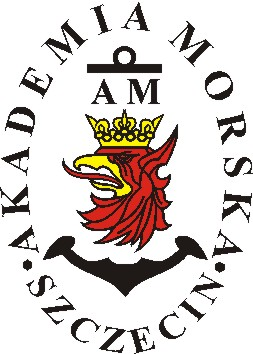 